    Tài liệu hướng dẫn soạn bài 15 trang 77 sgk Lịch sử và địa lí 6 theo chương trình SGK mới bộ Chân trời sáng tạo giúp các em hiểu rõ hơn về đời sống vật chất và tinh thần của người Việt thời kì Văn Lang, Âu Lạc.     Mục tiêu cần đạt: Hiểu được đời sống vật chất, tinh thần của cư dân người Việt thời kì Văn Lang - Âu Lạc.   Chi tiết nội dung soạn sử 6 sgk Chân trời sáng tạo bài 15:I. Trả lời câu hỏi phần kiến thức mới bài 15 sách Chân trời sáng tạo1. Câu hỏi trang 77 sgk Chân trời sáng tạoQuan sát các hình từ 15.1 đến 15.7, kết hợp với thông tin trong bài, em hãy:- Miêu tả một số nét về đời sống vật chất của cư dân Văn Lang, Âu Lạc thể hiện qua mặt trống đồng Ngọc Lũ.- Cho biết cư dân Văn Lang, Âu Lạc sử dụng chiếc muôi đồng và thạp đồng để làm gì?Vì sao người Văn Lang, Âu Lạc thường ở nhà sàn?Gợi ý trả lời: Một số nét về đời sống vật chất của cư dân Văn Lang, Âu Lạc thể hiện qua mặt trống đồng Ngọc Lũ:- Nghề chính của cư dân Văn Lang là nghề trồng lúa nước.- Họ dùng lưỡi cày, lưỡi hái, rìu, cuốc,... bằng đồng làm công cụ sản xuất, cùng với các đồ dùng phục vụ trong cuộc sống sinh hoạt như thạp đồng, thau, chậu, bình gốm,...- Bên cạnh trồng lúa (lương thực chính), cư dân Văn Lang còn biết trồng thêm khoai, đậu, cà, bầu, bí, chuối, cam... và trồng dâu nuôi tằm.- Các nghề thủ công như làm đồ gốm, dệt vải, làm nhà, đóng thuyền phát triển; nghề luyện kim phát triển cao, nhiều người chỉ chuyên làm nghề đúc đồng, rèn sắt.Cư dân Văn Lang, Âu Lạc sử dụng chiếc muôi đồng và thạp đồng để đựng gạo.Người Văn Lang, Âu Lạc thường ở nhà sàn vì nhà sàn cao có thể tránh thú dữ, thời tiết ẩm, ngoài ra ở dưới nhà sàn còn có thể tận dụng để nuôi các loài vật như trâu, bò,…2. Câu hỏi trang 79 sgk Chân trời sáng tạoDựa vào tư liệu 15.8, 15.9 và thông tin trong bài học, em hãy cho biết những điểm nổi bật trong đời sống tinh thần của cư dân Văn Lang, Âu Lạc.Gợi ý trả lời:     Những điểm nổi bật trong đời sống tinh thần của cư dân Văn Lang, Âu Lạc:- Đời sống giản dị, hòa hợp với tự nhiên- Tổ chức lễ hội: vui chơi, đấu vật, đua thuyền, nhảy múa, ca hát bên tiếng khèn, sáo, trống chiêng- Biết thờ cúng tổ tiên, các vị thần như thần sông, thần núi, thần Mặt Trời.- Người chết được chôn cất trong thạp, bình, mộ thuyền, mộ cây- Phong tục: nhuộm răng, xăm mìnhII. Hướng dẫn trả lời câu hỏi Luyện tập và vận dụng bài 151. Câu hỏi 1 luyện tập trang 80 sgk Chân trời sáng tạoThời Văn Lang, Âu Lạc, người Việt có những phong tục gì nổi bật?Gợi ý trả lời:     Thời Văn Lang, Âu Lạc, người Việt có những phong tục nổi bật như: nhuộm răng đen, xăm mình, thờ cúng tổ tiên, chôn cất, tổ chức lễ hội vui chơi,...2. Câu hỏi 2 luyện tập trang 80 sgk Chân trời sáng tạoBảng dưới đây là những công cụ lao động thuộc thời kì văn hóa Đông Sơn. Theo em, những công cụ đó được dùng làm gì trong hoạt động sản xuất của cư dân Văn Lang, Âu Lạc?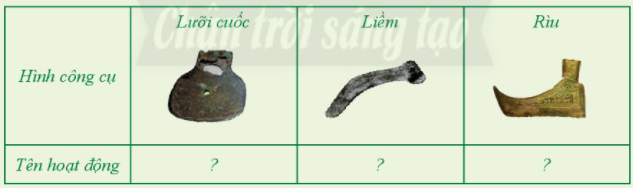 Gợi ý trả lời: 3. Câu hỏi 3 vận dụng trang 80 sgk Chân trời sáng tạoNhững phong tục nào trong văn hóa Việt Nam hiện nay được kế thừa từ thời Văn Lang, Âu Lạc?Gợi ý trả lời:     Những phong tục trong văn hóa Việt Nam hiện nay được kế thừa từ thời Văn Lang, Âu Lạc như thờ cúng tổ tiên, các vị thần, tổ chức lễ hội vui chơi, đấu vật, nhảy múa, ca hát bên khèn, sáo, trống chiêng,..., gói bánh trưng bánh giày ngày tết.4. Câu hỏi 4 vận dụng trang 80 sgk Chân trời sáng tạoEm hãy kể một truyền thuyết gắn liền với đời sống vật chất, tinh thần của cư dân Văn Lang, Âu Lạc.Gợi ý trả lời:    Học sinh tự làm. Có thể chọn một trong các truyền thuyết tiêu biểu như: Sự tích bánh chưng, bánh giày, Truyền thuyết Lạc Long Quân - Âu Cơ...-/-   Các em vừa tham khảo nội dung chi tiết bài hướng dẫn soạn sử 6 bài 15: Đời sống của người Việt thời kì Văn Lang thuộc bộ sách giáo khoa Chân trời sáng tạo. Hi vọng tài liệu sẽ giúp các em có thể hiểu và nắm chắc nội dung bài học hơn thông qua những lời giải chi tiết cụ thể. Chúc các em học tốt !Công cụLưỡi cuốcLiềmRìuTên hoạt động cuốc, xới đấtcắt lúa, cắt cỏchặt cây, không sử dụng cho hoạt động trồng lúa nước